Dante Alighieri   (1265 – 1321)LA  VITA  NUOVA  1293 - 5(v překladech  Jana Vladislava)1. fáze:  Dantovi je 9 let, když na májové slavnosti potká B. „na počátku svého roku devátého; stává se paní jeho duše; znovu ji potkává v 18 letech....tato podivuhodná paní ukázala se mi v oděvu barvy nejbělejší kráčejíc mezi dvěma ušlechtilými paními, staršími než ona. Tu, jak šla cestou, obrátila své oči tam, kde stál jsem v strachu velikém, a v nevýslovné dobrotě své, která nyní dochází zasloužené odměny v nebesích, mne pozdravila tak cudně, že zdálo se mi, že se dotýkám v té chvíli všech vrcholů blaženosti...Mystická vize Beatrice ve snu  (VN 3):A když jsem tak na ni myslel, přišel na mne lahodný spánek, v němž se mi objevila podivuhodná vize: zdálo se mi, že v ložnici vidím oblak barvy ohnivé, v němž jsem rozeznával postavu pána, bázlivě hledícího na toho, kdo naň pohlížel...a mnohé věci říkal, z nichž rozuměl jsem pouze málo, mezi jiným EGO DOMINUS TUUS. V jeho pažích jevila se mi nahá postava lehce zahalená do červeného sukna...v jedné dlani svíral cosi žhnoucího a zdálo se, že říká: VIDE COR TUUM...zdálo se, že probouzí tu, která dosud spala...a dával jí to, co žhnulo v jeho dlani, a ona to pojídala...(…) Třetina noci,  doby,  kdy nám září, zástupy hvězd, už byla u konce, když ke mně slét bůh Lásky s tou svou tváří, která mě leká v pouhé vzpomínce.Zdál se mít radost, držel v jedné ruce,mé srdce žhnoucí, a měl v pažích ji,mou paní spící v jemném závoji.Potom ji vzbudil, podal jí to srdcea ona z něho pojedla, jak chtěl;na to on zaplakal a odletěl.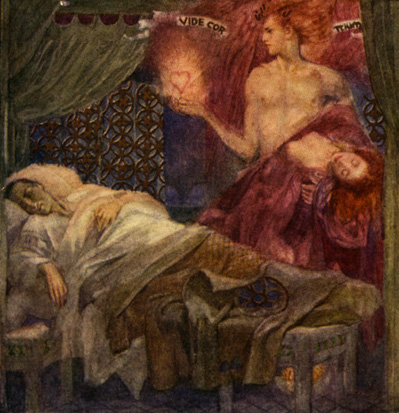 2. fáze: D. opěvuje B. svými verši, aniž by ji zmínil jmenovitě;  Beatrice se urazí a odepře mu pozdrav; D. cítí hlubokou bolest; když oslavuje Beatrici ve verších, těší se už jen tím, že ji opěvuje jako královnu ctností, Dantova láska se zduchovňuje, spiritualizuje.sonet:  Tanto gentile e tanto onesta pare    la donna mia, quand'ella altrui salutaTak šlechetná, tak ctnostná vždy má panípřipadá všem, jež při setkání zdraví,že rty už v bázni slovo nevypraví a zrak se neodváží vzhlédnout na ni.A kráčí, i když slyší chváli sebe,v pokoru dobrotivě přioděna,a připadá všem jako div, jak žena,jež sestoupila ze samého nebe.Každému, kdo se na tu krásu dívá,očima k srdci bez ustání splývá,slast, kterou chápe jen ten, kdo ji zná.A z jejích úst vždy jako když se line,dech plný lásky, který s něho plynek duši a říká: „Vzdychej, ubohá.“      3. fáze: smrt Beatrice (Bice) Portinari, 8. 6. 1290                   Dantovi je 25 let. Amor z Dantova života mizí. Zavítal ke mně jednoho dne  Žal				a řekl mi:   “Teď budu chvíli s tebou!”a jeho druhy, které vedl s sebou,byl Hněv a Bolest,  jak jsem rozpoznal.A já mu řekl:   “Jdi, jdi ode mne!”a on mi na to pyšně odpověděl,a jak tam mluvil a já jenom hleděl,spatřil jsem náhle Lásku, jak k nám jdea jak se celá černě přiodělaa jak si stáhla kloubouk do půl čelaa jak si v hoři slzy utírá.A já ji řekl:  “Co je nešťastnice?”a ona řekla:  “Jak mám nesoužit se,bratříčku, když nám paní umírá?”4. fáze: proměna dvorské lásky v lásku mystickou, vize „blažené“ Beatrice v Boží slávě; B. ve své roli anděla milosti střídá Amora;  nová, nadpřirozené inteligence lásky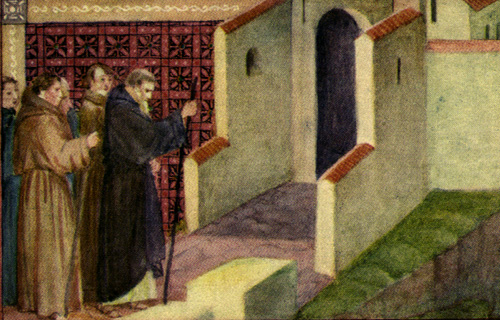 Poutníci,  kteří jdete zamyšlenísnad nad tím, co jste kdesi zanechali,což vskutku jdete k nám z tak velké dáli,jak ukazuje vaše oblečení,že nepláčete a že bez zármutkukráčíte tímto městem naříkánítak jako ten, kdo nemá ani zdánío jeho velikém a těžkém smutku?Kdybyste ale vyslechli mé zprávy,pak – jak mi srdce svými dechy praví – plačící byste odcházeli z něho.Ztratilo totiž svoji Beatricia vše, co o ní člověk může říci,vyvolá pláč a nářek u každého.Řekl jsem  POUTNÍCI, jelikož slovo má široký význam, užší a širší. V širším je poutníkem každý, kdo mimo svou vlast mešká; v užším je poutníkem pouze ten, kdo putuje do domu sv. Jakuba (di Compostella), anebo se odtam vrací. Dlužno tedy věděti, že je dvojí druh jest lidí putujících ke službě Nejvyššího; nazývají se palmieri, poněvadž a moře putují a častokráte odtamtud palmy přinášejí; slují peregrini, jdou-li do Galicie, …nazývají se romei, jdou-li do Říma, tam, kam tito, které já poutníky nazývám, se ubírali. (V.N., XL)Až  za  nejvyšší  sféru  všehomírase nese vzdech, jenž z mého srdce zní:vede jej vzhůru nové poznání,které mu plačíc Láska otevírá.A když už dojde do míst, po nichž touží,spatří tam paní, kterou všichni ctí,a velké světlo, ve kterém se skvía do kterého poutník ten se hrouží.Vidí ji tam, že když mi to pak líčí,mluví s mým srdcem, které se ptá na ni,tak vznešeně, že na to nestačím.Vím jen, že mluví o ní, drahé paní,a jmenuje tak často Beatrici,že aspoň tomu z toho rozumím.    „Brzy po sepsání tohoto sonetu měl jsem podivuhodné vidění, v kterém jsem viděl věci, jež vzbudily ve mně předsevzetí nemluviti více o této Požehnané, pokud bych nemohl důstojněji o ní pojednávati. A dospěti k tomu, o tom se snažím, co mohu, jak ona v pravdě to ví. A tak, bude-li se líbiti tomu, kterým všecky věci žijí, že budu žíti ještě několik let, tu doufám, že řeknu o ní, co se posud o žádné jiné neřeklo. A pak nechť se zlíbí tomu, který jest pánem veškeré milosti, by duše moje mohla vzlétnouti výš a viděti slávu paní své, a tj. oné požehnané Beatrice, která oslavená patří v tvář tomu, qui est per omnia secula benedictus (jenž jest navěky požehnaný). Amen  (tím končí La vita nuova)(tři úrovně duše, Aristoteles De Anima 412a27-30)1) anima   RATIONALIS,    duše   rozumová,  intelekt, spirito della vita, sídlí v srdci                2)  anima  SENSITIVA; d. pociťující, vášeň, smyslovost, spirito animale, spiriti sensitivi, sídlí v mozku;3)  anima  VEGETATIVA   d. vyživující,  spirito naturale, sídlí v břiše, tělo žádající stravu